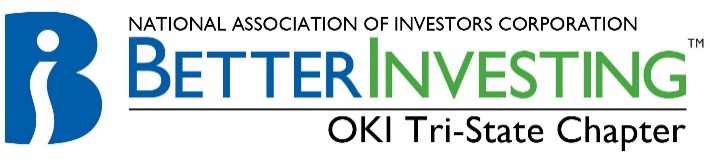 Cincinnati Model Investment Club (CinMIC) Agenda for Sat. Feb 17, 2018 / 9:45 – 11:45AM Board RoomMidpointe Library--9363 Centre Pointe Drive, West Chester, OH 45069View our portfolio at ManifestInvesting.com: https:// www.manifestinvesting.com/clubs/630/dashboards/39194Future meetings:    Mid-Month Portfolio/Stock Committee: Mar 3, Boardroom (AAPL)      Regular meeting: Mar 24, Boardroom Mar Education: Frank         Next Stock Study: TBD (Gerry)9:45 Call to Order:  Rich Alden, Presiding Partner, greeting, and attendance, proxies, note guests present and on web. RECORD MEETING.9:50 Minutes  Minutes for Jan 20, 2017 Meeting - posted to BIVIO Jan 22, 2018. Corrections or additions?9:55 Financial ReportCurrent financial report, current cash balance $1,155.45. Status of audit and tax forms. 10:00 AnnouncementsClasses and webinars: see BetterInvesting Magazine “ONLINE” section opposite CONTENTS.Or visit web site under Events. OKI Chapter will have educational event on April 21, 2018 in Dayton.Other investing educational sessions: “The Roundtable” and “Turn Out Tuesday” once each month sponsored by BI Mid-Michigan. Register with both by contacting: nkavula1@comcast.net.10:00 Old BusinessReminder: Mar meeting will be on Mar 24 in the boardroom, not Mar 17 (conflict with Shamrock Shuffle). Apr meeting date will be on Apr 28 in room C (conflict with Chapter Spring Event)10:15 New BusinessNo room available for Sat, Apr 7 – alternates?10:25 EducationNelson Page – Autonomous VehiclesStock StudyNone to be presented at this meeting, see in-depth stock/portfolio review from Mid-Month Meeting.Discuss stock selection committee and Stock Study/Education schedule10:55 Portfolio AnalysisHarrison & Kate: review and recommendations from Mid-Month Meeting review; DHR and TSCO Marty: review and discuss “Close of the Bell” Portfolio. Sell/Buy recommendations and discussions.11:30 Buy/Hold/ SellReports need to be done approximately ONE week before Saturday meeting, discuss Buy/Hold/SellStockSymbolSymbolWatcherWatcher: Buy/Hold/SellSSG: Buy/Hold/Sell# of Shares% of PortfolioYear EndApogeeAPOGAPOGNelson/MartyBUY 25shBUY1404.2DecApple AAPLAAPLJackieHOLDHOLD9510.4Sep.C. H. Robinson CHRWCHRWDeneSELL?HOLD1509.3DecCerner  CERNCERNGregoryHOLDBUY602.6DecCognizantCTSHCTSHMicheleHOLD?BUY20010.7DecCVS HealthCVSCVSLatishaHOLDBUY1306.3DecDanaherDHRDHRHarrisonHOLDHOLD1107.2DecFastenalFASTFASTRichHOLDHOLD2007.5DecGilead GILDGILDDeneHOLDHOLD502.8DecLKQ Corp LKQLKQFrankHOLDHOLD37510.2DecSchlumbergerSLBSLBMaryHOLDBUY1406.4DecSignature BankSBNYSBNYCraigHOLDHOLD11011.5DecStarbucksSBUXSBUXGerryHOLDBUY1304.9SepTractor SupplyTSCOTSCOKateBUY 10shBUY1105.1DecPounce/Watch ListPounce/Watch ListPounce/Watch ListPounce/Watch ListPounce/Watch ListPounce/Watch ListPounce/Watch ListPounce/Watch ListPounce/Watch ListULTAULTAULTAIASBuy Range: 130.4 to 238Buy Range: 130.4 to 23800Jan